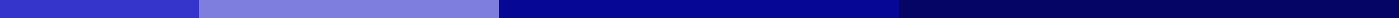 Medical Certificate Forms OnlinePatient Information:Name: ____________________________________Date of Birth: _____________________________Address: __________________________________Phone Number: ____________________________Examination Date:Date: ____________________________________Medical Examination Details:Height: ___________Weight: ___________Blood Pressure: ___________ / ___________Pulse Rate: ___________ beats per minuteTemperature: ___________ °F/°CMedical History Review:Any known allergies: _______________________Current medications: _______________________Past surgeries or hospitalizations: ____________Chronic illnesses (e.g., diabetes, hypertension): ________________Physical Examination Summary:General Appearance: [Healthy/Frail/etc.]Eyes: [Normal/Abnormal - specify if necessary]Ears, Nose, Throat: [Normal/Abnormal - specify if necessary]Cardiovascular System: [Normal/Abnormal - specify if necessary]Respiratory System: [Normal/Abnormal - specify if necessary]Gastrointestinal System: [Normal/Abnormal - specify if necessary]Musculoskeletal System: [Normal/Abnormal - specify if necessary]Neurological System: [Normal/Abnormal - specify if necessary]Dermatological Condition: [Normal/Abnormal - specify if necessary]Physician's Findings and Recommendations:[Details of findings, diagnosis, and any recommended treatments or follow-up actions.]Certification:I certify that I have examined the above-named patient and, to the best of my knowledge, he/she is in [state of health, e.g., good/poor] health.Physician's Signature and Stamp:Signature: _________________________________Name: ____________________________________Qualification: _____________________________Registration Number: _______________________Date: ____________________________________Stamp: ___________________________________